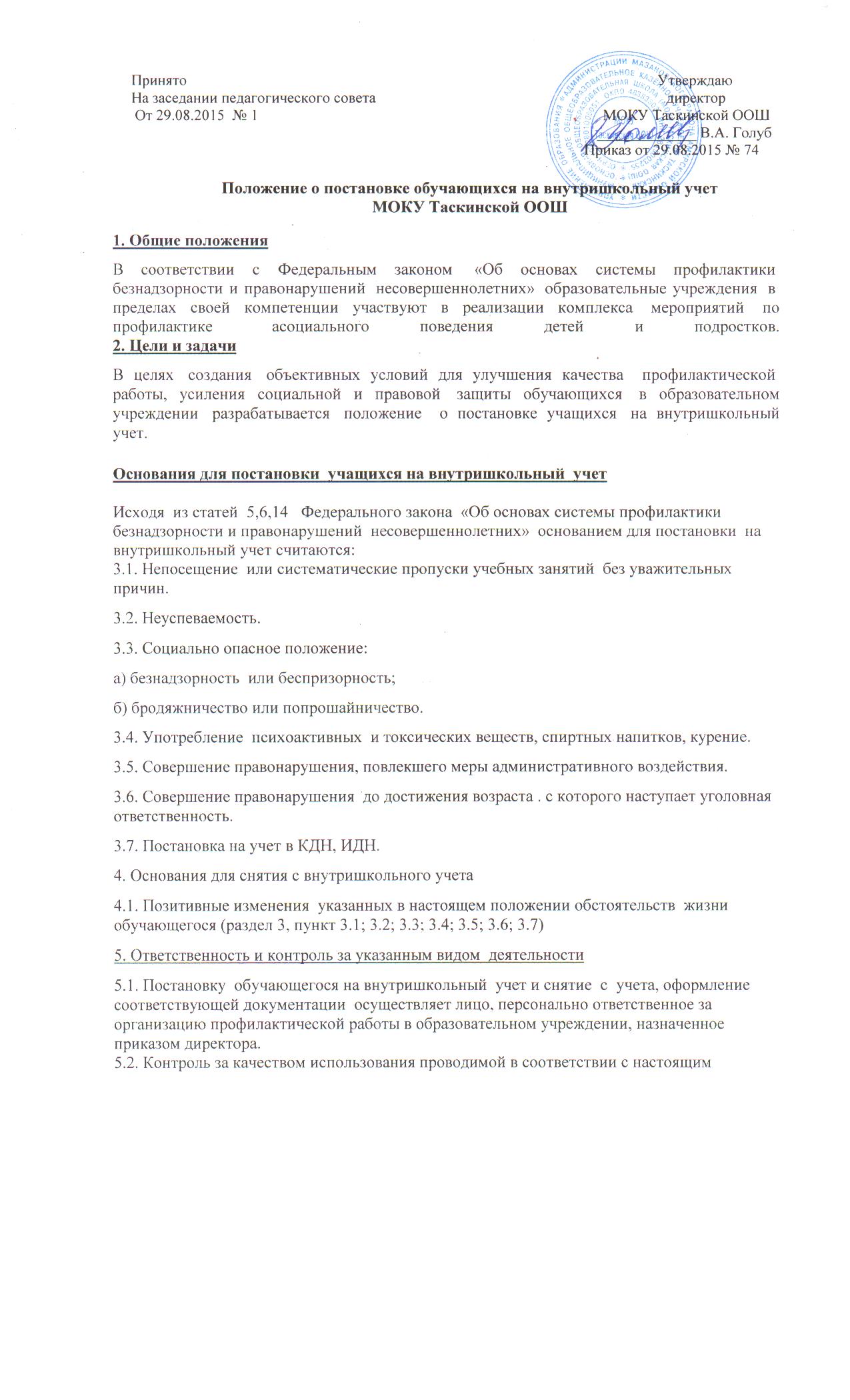 Принято                                                                                                  УтверждаюНа заседании педагогического совета                                                  директор  От 29.08.2015  № 1                                                                 МОКУ Таскинской ООШ                                                                                                 _____________ В.А. Голуб                                                                  Приказ от 29.08.2015 № 74Положение о постановке обучающихся на внутришкольный учетМОКУ Таскинской ООШ1. Общие положенияВ соответствии с Федеральным законом  «Об основах системы профилактики  безнадзорности и правонарушений  несовершеннолетних»  образовательные учреждения  в  пределах своей компетенции участвуют в реализации комплекса  мероприятий  по профилактике   асоциального поведения детей и подростков.
2. Цели и задачиВ целях  создания  объективных условий для улучшения качества   профилактической  работы, усиления социальной и правовой  защиты обучающихся  в образовательном учреждении  разрабатывается  положение   о постановке учащихся  на внутришкольный учет.Основания для постановки  учащихся на внутришкольный  учетИсходя  из статей  5,6,14   Федерального закона  «Об основах системы профилактики  безнадзорности и правонарушений  несовершеннолетних»  основанием для постановки  на  внутришкольный учет считаются:
3.1. Непосещение  или систематические пропуски учебных занятий  без уважительных причин. 3.2. Неуспеваемость.3.3. Социально опасное положение:а) безнадзорность  или беспризорность;б) бродяжничество или попрошайничество.3.4. Употребление  психоактивных  и токсических веществ, спиртных напитков, курение.3.5. Совершение правонарушения, повлекшего меры административного воздействия.3.6. Совершение правонарушения  до достижения возраста . с которого наступает уголовная  ответственность.3.7. Постановка на учет в КДН, ИДН.4. Основания для снятия с внутришкольного учета4.1. Позитивные изменения  указанных в настоящем положении обстоятельств  жизни обучающегося (раздел 3, пункт 3.1; 3.2; 3.3; 3.4; 3.5; 3.6; 3.7)5. Ответственность и контроль за указанным видом  деятельности5.1. Постановку  обучающегося на внутришкольный  учет и снятие  с  учета, оформление  соответствующей документации  осуществляет лицо, персонально ответственное за организацию профилактической работы в образовательном учреждении, назначенное приказом директора.
5.2. Контроль за качеством использования проводимой в соответствии с настоящим  положением работы возлагается  на директора образовательного учреждения.
5.3. Настоящее положение  вступает  в силу  с момента утверждения на педагогическом совете школы.
Алгоритм  действий в отношении учащихся, пропускающих занятия по неуважительной причинеФорма  протоколаПротокол педагогического расследования  причин совершения  правонарушения (преступления) несовершеннолетнимФИО;Дата рождения;
Домашний  адрес;
Класс, школа;Информация о семье:-  состоит ли на учете (дата постановки; где)
-  количество  детей в семье;
- кто занимается воспитанием (родители или лица, их заменяющие);
- полная, неполная семья;
-  материальное положение семьи;
- виды оказанной      материальной и социальной помощи;Учебная деятельность:- успеваемость;
- посещаемость;
- проделанная педагогическая работа при наличии у учащегося проблем в учебе;4. Психическое и физическое развитие:
- дата направления и результаты обследования  ПМПК;
- оказание  психолого-педагогической поддержки;
- вредные привычки (работа со специалистами);
- физически  развит, не развит;5.Внеурочная  деятельность:
- выявление интересов;
- занятость в системе ДО (где);
- участие во внеклассной работе;6. Индивидуальная профилактическая  работа (где и кем проводилась)
- внутришкольный учет;
- ПДН;
- КДН и т.д.7. Предполагаемые причины постановки на учет8. Рекомендации по организации дальнейшей воспитательной  работы с учащимся.Директор школы.М.П.Дата